Look at the picture and say:Where are the children?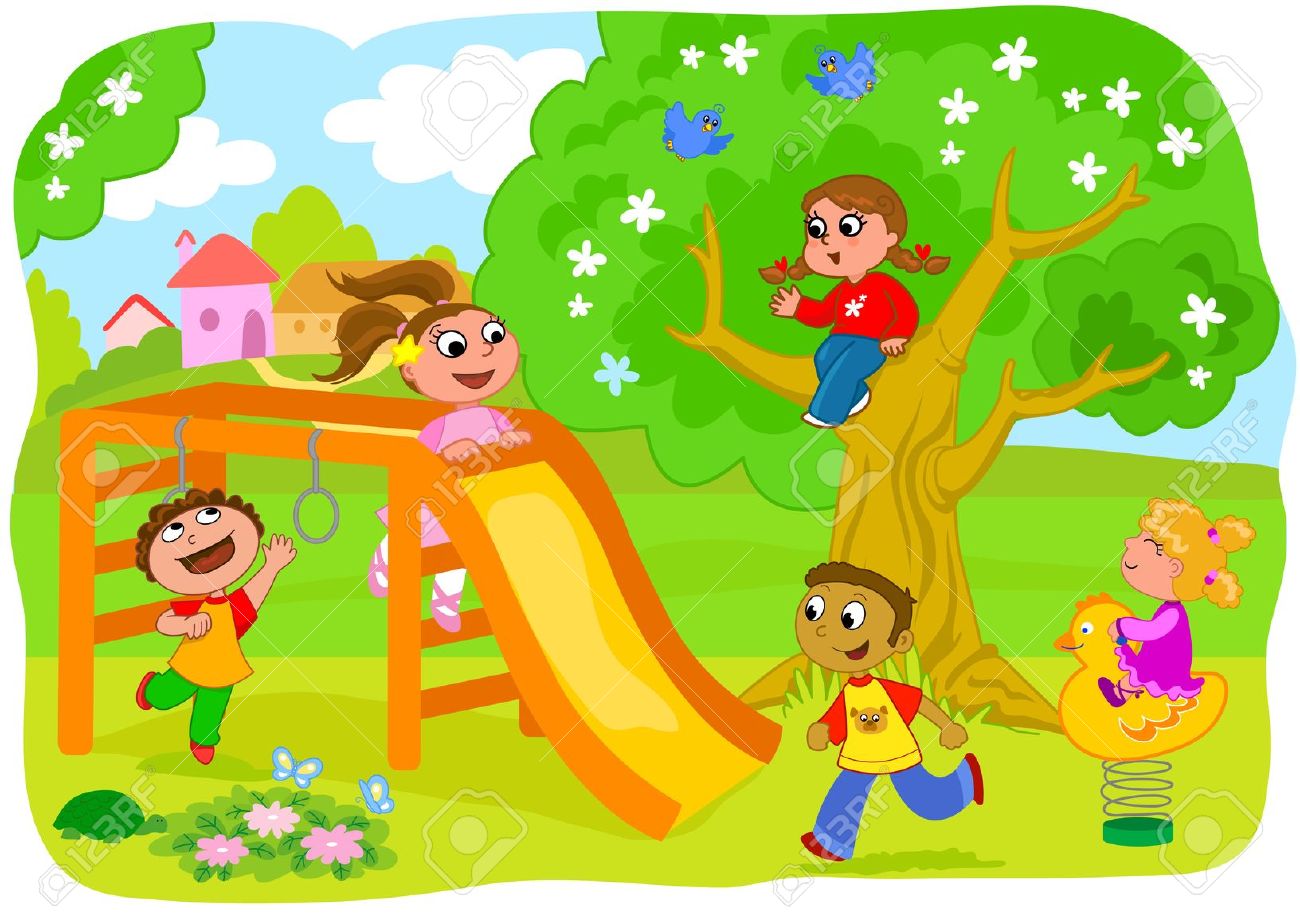 Look at the picture again and say:Where is the boy in blue trousers?Where is the girl in red T-shirt?Where is the girl in pink dress?Do you like to play? How often do you go to the playground?Answer keyThe children are in the playground.a) He is next to the slide.b) She is on the tree.c) She is on the slideYes, I do/No, I don’t.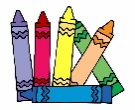 Name: ____________________________    Surname: ____________________________    Nber: ____   Grade/Class: _____Name: ____________________________    Surname: ____________________________    Nber: ____   Grade/Class: _____Name: ____________________________    Surname: ____________________________    Nber: ____   Grade/Class: _____Assessment: _____________________________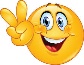 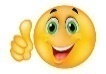 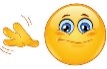 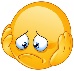 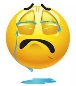 Date: ___________________________________________________    Date: ___________________________________________________    Assessment: _____________________________Teacher’s signature:___________________________Parent’s signature:___________________________